基本信息基本信息 更新时间：2024-04-26 22:31  更新时间：2024-04-26 22:31  更新时间：2024-04-26 22:31  更新时间：2024-04-26 22:31 姓    名姓    名王健尧王健尧年    龄39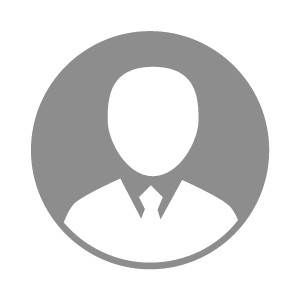 电    话电    话下载后可见下载后可见毕业院校吉林农业大学邮    箱邮    箱下载后可见下载后可见学    历大专住    址住    址吉林市昌邑区吉林市昌邑区期望月薪10000-20000求职意向求职意向猪药销售员,反刍药销售员,疫苗销售员猪药销售员,反刍药销售员,疫苗销售员猪药销售员,反刍药销售员,疫苗销售员猪药销售员,反刍药销售员,疫苗销售员期望地区期望地区吉林省吉林省吉林省吉林省教育经历教育经历就读学校：吉林省农业学校 就读学校：吉林省农业学校 就读学校：吉林省农业学校 就读学校：吉林省农业学校 就读学校：吉林省农业学校 就读学校：吉林省农业学校 就读学校：吉林省农业学校 工作经历工作经历工作单位：湖南中岸生物药业有限公司 工作单位：湖南中岸生物药业有限公司 工作单位：湖南中岸生物药业有限公司 工作单位：湖南中岸生物药业有限公司 工作单位：湖南中岸生物药业有限公司 工作单位：湖南中岸生物药业有限公司 工作单位：湖南中岸生物药业有限公司 自我评价自我评价本人为人诚恳，性格开朗，对待工作认真积极，心里素质好、善于沟通、有较强的组织能力和团队精神。乐观上进、勤于学习能不断提升自身能力和综合素质，说到做到，绝不推卸责任；有自制力，做事始终坚持有始有终，从不半途而废，我将已充沛的热情和精力来努力工作。稳定的提升自己的工作能力，与公司同步发展。本人为人诚恳，性格开朗，对待工作认真积极，心里素质好、善于沟通、有较强的组织能力和团队精神。乐观上进、勤于学习能不断提升自身能力和综合素质，说到做到，绝不推卸责任；有自制力，做事始终坚持有始有终，从不半途而废，我将已充沛的热情和精力来努力工作。稳定的提升自己的工作能力，与公司同步发展。本人为人诚恳，性格开朗，对待工作认真积极，心里素质好、善于沟通、有较强的组织能力和团队精神。乐观上进、勤于学习能不断提升自身能力和综合素质，说到做到，绝不推卸责任；有自制力，做事始终坚持有始有终，从不半途而废，我将已充沛的热情和精力来努力工作。稳定的提升自己的工作能力，与公司同步发展。本人为人诚恳，性格开朗，对待工作认真积极，心里素质好、善于沟通、有较强的组织能力和团队精神。乐观上进、勤于学习能不断提升自身能力和综合素质，说到做到，绝不推卸责任；有自制力，做事始终坚持有始有终，从不半途而废，我将已充沛的热情和精力来努力工作。稳定的提升自己的工作能力，与公司同步发展。本人为人诚恳，性格开朗，对待工作认真积极，心里素质好、善于沟通、有较强的组织能力和团队精神。乐观上进、勤于学习能不断提升自身能力和综合素质，说到做到，绝不推卸责任；有自制力，做事始终坚持有始有终，从不半途而废，我将已充沛的热情和精力来努力工作。稳定的提升自己的工作能力，与公司同步发展。本人为人诚恳，性格开朗，对待工作认真积极，心里素质好、善于沟通、有较强的组织能力和团队精神。乐观上进、勤于学习能不断提升自身能力和综合素质，说到做到，绝不推卸责任；有自制力，做事始终坚持有始有终，从不半途而废，我将已充沛的热情和精力来努力工作。稳定的提升自己的工作能力，与公司同步发展。本人为人诚恳，性格开朗，对待工作认真积极，心里素质好、善于沟通、有较强的组织能力和团队精神。乐观上进、勤于学习能不断提升自身能力和综合素质，说到做到，绝不推卸责任；有自制力，做事始终坚持有始有终，从不半途而废，我将已充沛的热情和精力来努力工作。稳定的提升自己的工作能力，与公司同步发展。其他特长其他特长资料在手机上写的简单，想深入了解，电联！！资料在手机上写的简单，想深入了解，电联！！资料在手机上写的简单，想深入了解，电联！！资料在手机上写的简单，想深入了解，电联！！资料在手机上写的简单，想深入了解，电联！！资料在手机上写的简单，想深入了解，电联！！资料在手机上写的简单，想深入了解，电联！！